     ?АРАР 					       		    ПОСТАНОВЛЕНИЕ 26 декабрь 2016 й.		          №  120                          от 26 декабря 2016 г.О порядке администрирования доходов бюджета сельскогопоселения Малоустьикинский сельсовет муниципального районаМечетлинский район Республики Башкортостан         В соответствии с приказом Министерства финансов Российской Федерации от 1 июля 2013 года № 65н «Об утверждении Указаний о порядке применения бюджетной классификации Российской Федерации» постановляю:        1. Утвердить прилагаемый порядок администрирования доходов бюджета сельского поселения Малоустьикинский сельсовет муниципального района Мечетлинский район Республики Башкортостан Администрацией сельского поселения Малоустьикинский сельсовет муниципального района Мечетлинский район Республики Башкортостан.        2. Администрации сельского поселения Малоустьикинский  сельсовет муниципального района Мечетлинский район Республики Башкортостан осуществлять функции главного администратора и администратора доходов бюджетов бюджетной системы Российской Федерации в соответствии с бюджетным законодательством Российской Федерации.       3. Признать утратившим силу  постановление главы  Администрации сельского поселения Малоустьикинский сельсовет муниципального района Мечетлинский район Республики Башкортостан «О порядке администрирования доходов бюджета сельского поселения Малоустьикинский сельсовет муниципального района Мечетлинский район Республики Башкортостан» № 27 от 15.06.2015 (с внесенными изменениями и дополнениями).       4. Настоящее постановление обнародовать путем размещения его текста на информационном стенде в здании администрации сельского поселения Малоустьикинский сельсовет муниципального района Мечетлинский район Республики Башкортостан и разместить на официальном сайте сельского поселения Малоустьикинский сельсовет муниципального района Мечетлинский район Республики Башкортостан в сети Интернет.       5.Контроль за исполнением настоящего постановления оставляю за собой.      6. Настоящее постановление  вступает в силу с 01 января 2017 года.      Глава сельского поселения                                                                                   В.А. ВатолинПриложение к               постановлению главы               Администрации сельского поселения                                                Малоустьикинский сельсовет                    муниципального района                    Мечетлинский район                    Республики Башкортостан                     от 26.12.2016 г. № 120Порядокадминистрирования доходов бюджета сельского поселения Малоустьикинский сельсовет муниципального района Мечетлинский район Республики Башкортостан Администрацией сельского поселения Малоустьикинский сельсовет муниципального района Мечетлинский район Республики БашкортостанОбщие положения           Осуществление администрирования доходов бюджета сельского поселения Малоустьикинский сельсовет муниципального района Мечетлинский район Республики Башкортостан (далее – бюджет) производится  в порядке, предусмотренном бюджетным законодательством Российской Федерации и настоящим порядком. В соответствии с положениями Бюджетного кодекса Российской Федерации администраторы доходов бюджета сельского поселения Малоустьикинский сельсовет муниципального района Мечетлинский район Республики Башкортостан осуществляют контроль за правильностью исчисления, полнотой и своевременностью уплаты, начисление, учет, взыскание и принятие решений о возврате (зачете) излишне уплаченных (взысканных) платежей, пеней и штрафов по ним, являющихся доходами бюджета бюджетной системы Российской Федерации, если иное не установлено Бюджетным кодексом Российской Федерации.2. Перечень администрируемых доходов бюджета сельского поселения Малоустьикинский сельсовет муниципального района Мечетлинский район Республики Башкортостан         В целях осуществления функций администратора доходов бюджета сельского поселения Малоустьикинский сельсовет муниципального района Мечетлинский район Республики Башкортостан, администрируемых  Администрацией сельского поселения Малоустьикинский сельсовет муниципального района Мечетлинский район Республики Башкортостан                                                                 закрепить доходы за соответствующими специалистами согласно приложению 1 к настоящему Порядку.         В рамках бюджетного процесса специалисты за которыми закреплены доходы бюджета Республики Башкортостан:  -  осуществляют мониторинг, контроль, анализ и прогнозирование поступлений средств бюджета сельского поселения Малоустьикинский сельсовет муниципального района Мечетлинский район Республики Башкортостан; - представляют в администрацию сельского поселения Малоустьикинский сельсовет муниципального района Мечетлинский район Республики Башкортостан проект перечня доходов бюджета сельского поселения Малоустьикинский сельсовет муниципального района Мечетлинский район Республики Башкортостан, подлежащих закреплению за  администрацией сельского поселения Малоустьикинский сельсовет муниципального района Мечетлинский район Республики Башкортостан на очередной финансовый год-  осуществляют возврат поступлений из бюджета сельского поселения Малоустьикинский сельсовет муниципального района Мечетлинский район Республики Башкортостан и уточнение вида и принадлежности невыясненных поступлений;- представляют в администрацию сельского поселения Малоустьикинский сельсовет муниципального района Мечетлинский район Республики Башкортостан информацию о первичных документах, необходимую для принятия обязательств по начислению администрируемых доходов.3. Порядок возврата доходов из бюджета сельского поселения Малоустьикинский сельсовет муниципального района Мечетлинский район Республики Башкортостан Заявление о возврате излишне уплаченной суммы может быть подано в течение трех лет со дня уплаты указанной суммы.Для возврата излишне уплаченной суммы плательщик представляет в администрацию  заявление о возврате излишне уплаченной суммы (далее – заявление на возврат) в письменной форме с указанием информации и приложением документов согласно приложению 2 к настоящему Порядку. Возврат излишне уплаченной суммы производится в течение 30 дней со дня регистрации поступления указанного заявления. Поступившее заявление на возврат от юридического или физического лица (далее – заявитель) направляется на рассмотрение исполнителю и в течение 3  рабочих дней со дня поступления заявления на  возврат производит проверку правильности адресации документов на возврат и совместно с  бухгалтерией проверяет факт поступления в бюджет сельского поселения Малоустьикинский сельсовет муниципального района Мечетлинский район Республики Башкортостан суммы, подлежащей возврату. В том случае, когда администратором платежа, подлежащего возврату, является не администрация сельского поселения Малоустьикинский сельсовет муниципального района Мечетлинский район Республики Башкортостан или указанная сумма не поступила в бюджет, сельского поселения Малоустьикинский сельсовет муниципального района Мечетлинский район Республики Башкортостан не позднее 30 дней со дня регистрации заявления на возврат исполнитель подготавливает письмо заявителю за подписью главы сельского поселения, об отказе в возврате излишне уплаченной суммы в бюджет с указанием причины отказа. В случае отсутствия указанных обстоятельств заявление на возврат направляется исполнителю, за которым закреплен доходный источник согласно приложению 1 к настоящему Порядку (далее –исполнитель).         Исполнитель проверяет документы, поступившие от заявителя, и в случае возникновения вопросов или отсутствия какой-либо информации, необходимой для проведения возврата, отправляет запрос заявителю (письменно или по телефону) для подготовки пакета необходимых документов.В случае отказа заявителя в представлении необходимых для  проведения возврата документов или информации исполнитель подготавливает письмо заявителю за подписью главы сельского поселения об отказе в возврате излишне  уплаченной суммы в бюджет с указанием причины отказа и приложением расчетных документов, представленных заявителем.В случае отсутствия оснований для отказа в возврате излишне уплаченной суммы исполнитель: а) формирует Заключение администратора доходов бюджета о возврате излишне уплаченной суммы платежа (приложение 3 к настоящему Порядку) и Заявку на возврат по форме, установленной Федеральным казначейством;	б) Заключение администратора доходов бюджета о возврате излишне уплаченной суммы платежа, Заявку на возврат (с приложением пакета документов на возврат, поступивших от заявителя) направляет на подпись главному бухгалтеру и согласовывает у главы сельского поселения; в) направляет Заявку на возврат в электронном виде  в Управление Федерального казначейства по Республике Башкортостан;г) в течение 5 дней со дня получения выписки из Управления Федерального казначейства по Республике Башкортостан о перечислении указанных сумм на счет заявителя сообщает в письменной форме заявителю о произведенном возврате.Контроль за исполнением Заявок на возврат, направленных в , возлагается на  исполнителя.4. Порядок уточнения (зачет) невыясненных поступлений         В течение следующего рабочего дня, после получения администрацией из Управления Федерального казначейства по Республике Башкортостан по электронной почте выписки из сводного реестра поступлений и выбытий средств бюджета сельского поселения Малоустьикинский сельсовет муниципального района Мечетлинский район Республики обеспечивает доведение каждой позиции невыясненных поступлений до исполнителя для подготовки документов на уточнение невыясненных поступлений.Исполнитель в течение 10 рабочих дней:а) уточняет реквизиты платежного документа на перечисление платежей в бюджет, отнесенных к невыясненным поступлениям;б) оформляет уведомление об уточнении вида и принадлежности платежа (далее – уведомление) по форме, установленной Федеральным казначейством;	в) направляет оформленное на бумажном носителе уведомление на утверждение   заместителю руководителя.Не позднее 11- го рабочего дня представления перечня платежей в бюджет, отнесенных к невыясненным поступлениям, исполнитель направляет уведомление в электронном виде в Управление Федерального казначейства по Республике Башкортостан.	Контроль за исполнением уведомлений, направленных в , возлагается на исполнителя. Уточнение вида и принадлежности поступлений по доходам (зачет) по соответствующему письму плательщика осуществляется в порядке, аналогичном порядку уточнения вида и принадлежности невыясненных поступлений, предусмотренному настоящим пунктом.5.Заключительные положенияХранение документов, связанных с оформлением возвратов поступлений из бюджета и уточнением невыясненных поступлений по доходам, поступившим на балансовый счет № 40101 Управления Федерального казначейства по Республике Башкортостан, осуществляется исполнителем. Бухгалтер ежемесячно до 10 числа месяца, следующего за отчетным, проводит сверку данных с Управлением Федерального казначейства по Республике Башкортостан по поступлениям доходов на балансовый счет № 40101.                                                                                                                                                                                  Приложение 1к Порядку администрирования доходов бюджета сельского поселенияМалоустьикнский сельсоветМуниципального района МечетлинскийРайон Республики Башкортостан,администрируемых Администрацией                              сельского поселения Малоустьикнский сельсоветМуниципального района Мечетлинский                                                                                                                район Республики Башкортостан                                                                         Доходы, закрепляемые за администрациейсельского поселения Малоустьикнский сельсоветмуниципального района Мечетлинскийрайон Республики БашкортостанПриложение 2к Порядку администрирования доходов бюджета сельского поселенияМалоустьикинский сельсоветмуниципального района Мечетлинскийрайон Республики Башкортостан,администрируемых Администрацией                              сельского поселения Малоустьикинский сельсоветмуниципального района Мечетлинский                                                                                                                               район Республики Башкортостан                                                                         Переченьнеобходимых документов для проведения возвратаизлишне уплаченной суммы платежа в бюджет сельского поселения Малоустьикинский сельсовет муниципального района Мечетлинский район Республики БашкортостанДля физических лиц:	1.	Заявление физического лица с просьбой о возврате денежных средств с указанием следующей информации: - полное имя, отчество и фамилия физического лица; - домашний адрес, телефон;	 - паспортные данные: номер, серия, кем и когда выдан; - социальный номер (ИНН); - лицевой счет плательщика, открытый в кредитном учреждении (куда следует зачислить возвращаемые денежные средства); - реквизиты кредитного учреждения, где открыт лицевой счет плательщика: наименование кредитного учреждения, корреспондентский счет, БИК, расчетный счет;- сумму возврата прописью и цифрами (в руб., коп.).2. Платежный документ об уплате денежных средств в бюджет. 3. Документ, служащий основанием для возврата излишне уплаченных денежных средств (решение суда, документы, подтверждающие дважды оплаченные платежи в бюджет,  иные документы).Для юридических лиц: 1. Заявление юридического  лица с просьбой о возврате денежных средств с указанием следующей информации: - полное наименование юридического лица;  - почтовый адрес юридического лица, телефон; - ИНН (идентификационный номер налогоплательщика) и КПП (код причины постановки на учет) юридического лица; - номер расчетного счета, реквизиты кредитного учреждения,  где открыт расчетный счет: наименование кредитного учреждения, корреспондентский счет, БИК; - сумму возврата прописью и цифрами (в руб., коп.).2.	Копию платежного поручения о перечислении в бюджет суммы платежа, подлежащей возврату, подписанное главным бухгалтером и заверенное печатью юридического лица.3.	Документ, служащий основанием для возврата излишне уплаченных денежных средств (решение суда, документы, подтверждающие дважды оплаченные платежи в бюджет, иные документы).Приложение 3к Порядку администрирования доходов бюджета сельского поселенияМалоустьикнский сельсоветМуниципального района МечетлинскийРайон Республики Башкортостан,администрируемых Администрацией                              сельского поселения Малоустьикнский сельсоветМуниципального района Мечетлинский                                                                                                                                                   район Республики Башкортостан                                                                                              СОГЛАСОВАНО:_____________________________________                   (должность руководителя)_____________________________________	                       (Ф.И.О.)___________   «____»____________2014 г.      (подпись)ЗАКЛЮЧЕНИЕадминистратора доходов бюджетао возврате излишне уплаченной суммы платежаАдминистратор доходов бюджета – ______________________________________________                                                               (наименование министерства, ведомства)Плательщик__________________________________________________________________                            (наименование учреждения, организации)/(фамилия, имя, отчество физического лица)ИНН плательщика __________________					КПП плательщика __________________					Паспортные данные плательщика ________________________________________________                                                                      (номер и серия паспорта, кем и когда выдан)На основании заявления плательщика от ___ ____________ № ___ и представленных материалов проведена проверка документов и установлено наличие излишне уплаченной суммы в бюджет сельского поселения Малоустьикнский сельсовет муниципального района Мечетлинский  район Республики Башкортостан                                                                         в размере ________________________________________________________________________                                                                                     (сумма прописью)_______________________________________________рублей _____ копеек.							По результатам проверки, проведенной _____________________________________________                                                                              (наименование отдела)__________________________________________________________________,принято решение о возврате плательщику указанной суммы. Глава 		________________________________ 	 ___________      _________________     (наименование отдела)                           (подпись)                         (Ф.И.О.)Главный бухгалтер 		                      _____________     ______________			                                                                                         	                                                            (подпись)                     (Ф.И.О.)                               БАШ?ОРТОСТАН РЕСПУБЛИКА№ЫМ»СЕТЛЕ РАЙОНЫМУНИЦИПАЛЬ РАЙОНЫНЫ*          Б»Л»К»Й УСТИКИН АУЫЛ          СОВЕТЫ АУЫЛ БИЛ»М»№ЕХАКИМИ»ТЕ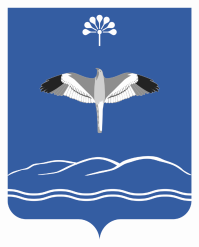 РЕСПУБЛИКА БАШКОРТОСТАНАДМИНИСТРАЦИЯСЕЛЬСКОГО ПОСЕЛЕНИЯМАЛОУСТЬИКИНСКИЙ СЕЛЬСОВЕТМУНИЦИПАЛЬНОГО РАЙОНАМЕЧЕТЛИНСКИЙ РАЙОНКод бюджетной классификацииНаименование дохода12791 1 08 04020 01 1000 110Государственная пошлина за совершение нотариальных действий должностными лицами органов местного самоуправления, уполномоченными в соответствии с законодательными актами Российской Федерации на совершение нотариальных действий (сумма платежа (перерасчеты, недоимка и задолженность по соответствующему платежу, в том числе по отмененному))791 1 08 04020 01 4000 110Государственная пошлина за совершение нотариальных действий должностными лицами органов местного самоуправления, уполномоченными в соответствии с законодательными актами Российской Федерации на совершение нотариальных действий (прочие поступления)791 1 13 01995 10 0000 130Прочие доходы от оказания  платных услуг (работ) получателями средств бюджетов сельских поселений791 1 13 02065 10 0000 130Доходы, поступающие в порядке возмещения расходов, понесенных в связи с эксплуатацией имущества поселений791 1 13 02995 10 0000 130Прочие доходы от компенсации затрат бюджетов сельских поселений791 1 16 23051 10 0000 140Доходы от возмещения ущерба при возникновении страховых случаев по обязательному страхованию гражданской ответственности, когда выгодоприобретателями выступают получатели средств бюджетов сельских поселений791 1 16 23052 10 0000 140Доходы от возмещения ущерба при возникновении иных страховых случаев, когда выгодоприобретателями выступают получатели средств бюджетов сельских поселений791 1 17 01050 10 0000 180Невыясненные поступления, зачисляемые в бюджеты сельских поселений791 1 17 05050 10 0000 180Прочие неналоговые доходы бюджетов сельских  поселений791 1 17 14030 10 0000 180Средства самообложения граждан, зачисляемые в бюджеты сельских поселений791 2 02 15001 10 0000 151Дотации бюджетам сельских поселений на выравнивание бюджетной обеспеченности791 2 02 15002 10 0000 151Дотации бюджетам сельских поселений на поддержку мер по обеспечению сбалансированности бюджетов791 2 02 20041 10 0000 151Субсидии бюджетам сельских поселений на строительство, модернизацию, ремонт и содержание автомобильных дорог общего пользования, в том числе дорог в поселениях (за исключением автомобильных дорог федерального значения)791 2 02 20077 10 0000 151Субсидии бюджетам сельских поселений на софинансирование капитальных вложений в объекты муниципальной собственности791 2 02 29999 10 7101 151Прочие субсидии бюджетам сельских  поселений (на софинансирование расходных обязательств)791 2 02 29999 10 7104 151Прочие субсидии бюджетам сельских  поселений (на реализацию республиканской программы капитального ремонта общего имущества в многоквартирных домах)791 2 02 29999 10 7105 151Прочие субсидии бюджетам сельских поселений (на софинансирование расходов по обеспечению устойчивого функционирования организаций, поставляющих ресурсы для предоставления коммунальных услуг населению по регулируемым тарифам на тепловую энергию, водоснабжение и водоотведение)791 2 02 29999 10 7111 151Прочие субсидии бюджетам сельских поселений (на осуществление мероприятий по энергосбережению и повышению энергетической эффективности)791 2 02 29999 10 7112 151Прочие субсидии бюджетам сельских поселений (на реализацию республиканской целевой программы "Модернизация систем наружного освещения населенных пунктов Республики Башкортостан" на 2011-2015 годы)791 2 02 29999 10 7115 151Прочие субсидии бюджетам сельских поселений (на софинансирование комплексных программ развития систем коммунальной инфраструктуры)791 2 02 29999 10 7135 151Прочие субсидии бюджетам сельских поселений (на софинансирование проектов развития общественной инфраструктуры, основанных на местных инициативах)791 2 02 35118 10 0000 151Субвенции бюджетам сельских  поселений на осуществление первичного воинского учета на территориях, где отсутствуют военные комиссариаты791 2 02 40014 10 0000 151Межбюджетные трансферты, передаваемые бюджетам сельских поселений из бюджетов муниципальных районов на осуществление части полномочий по решению вопросов местного значения в соответствии с заключенными соглашениями791 2 02 45144 10 0000 151Межбюджетные трансферты, передаваемые бюджетам сельских поселений на комплектование  книжных фондов библиотек муниципальных образований791 2 02 45147 10 0000 151Межбюджетные трансферты, передаваемые бюджетам сельских поселений  на государственную поддержку муниципальных учреждений культуры, находящихся на территориях сельских поселений791 2 02 45148 10 0000 151Межбюджетные трансферты, передаваемые бюджетам сельских поселений  на государственную поддержку лучших работников муниципальных учреждений культуры, находящихся на территориях сельских поселений791 2 02 49999 10 7301 151Прочие межбюджетные трансферты, передаваемые бюджетам сельских поселений (Прочие)791 2 02 49999 10 7317 151Прочие межбюджетные трансферты, передаваемые бюджетам сельских поселений (на обеспечение деятельности летних профильных лагерей для детей и подростков)791 2 02 49999 10 7501 151Прочие межбюджетные трансферты, передаваемые бюджетам сельских поселений (Межбюджетные трансферты, передаваемые бюджетам для компенсации дополнительных расходов, возникших в результате решений, принятых органами власти другого уровня)791 2 02 49999 10 7502 151Прочие межбюджетные трансферты, передаваемые бюджетам сельских поселений (Межбюджетные трансферты, передаваемые бюджетам на благоустройство территорий населенных пунктов, коммунальное хозяйство, обеспечение мер пожарной безопасности и осуществлению дорожной деятельности в границах сельских поселений)791 2 02 49999 10 7503 151Прочие межбюджетные трансферты, передаваемые бюджетам сельских поселений (на осуществление дорожной деятельности в границах  сельских поселений)791 2 02 49999 10 7505 151Прочие межбюджетные трансферты, передаваемые бюджетам сельских поселений (Межбюджетные трансферты, передаваемые бюджетам на премирование победителей республиканского конкурса «Лучший многоквартирный дом»)791 2 02 90054 10 7301 151Прочие безвозмездные поступления в бюджеты сельских поселений от бюджетов муниципальных районов (Прочие)791 2 07 05010 10 0000 180Безвозмездные поступления от физических и юридических лиц на финансовое обеспечение дорожной деятельности, в том числе добровольных пожертвований, в отношении автомобильных дорог общего пользования местного значения сельских поселений791 2 07 05020 10 0000 180Поступления от денежных пожертвований, предоставляемых физическими лицами получателям средств бюджетов сельских поселений791 2 07 05030 10 0000 180Прочие безвозмездные поступления в бюджеты сельских поселений791 2 08 05000 10 0000 180 Перечисления из бюджетов сельских поселений (в бюджеты поселений) для осуществления возврата (зачета) излишне уплаченных или излишне взысканных сумм налогов, сборов и иных платежей, а также сумм процентов за несвоевременное осуществление такого возврата и процентов, начисленных на излишне взысканные суммы791 2 18 60010 10 0000 151Доходы бюджетов поселений от возврата остатков субсидий, субвенций и иных  межбюджетных  трансфертов, имеющих целевое  назначение, прошлых лет из бюджетов муниципальных районов791 2 18 05010 10 0000 180Доходы бюджетов сельских поселений от возврата  бюджетными учреждениями остатков субсидий прошлых лет791 2 18 60020 10 0000 151Доходы бюджетов сельских поселений от возврата остатков субсидий, субвенций и иных межбюджетных трансфертов, имеющих целевое назначение, прошлых лет из бюджетов государственных внебюджетных фондов791 2 18 05020 10 0000 180Доходы бюджетов сельских поселений от возврата автономными учреждениями остатков субсидий прошлых лет791 2 18 05030 10 0000 180Доходы бюджетов сельских поселений от возврата иными организациями остатков субсидий прошлых лет791 2 19 00000 10 0000 151Возврат остатков субсидий, субвенций и иных межбюджетных трансфертов, имеющих целевое  назначение, прошлых лет из бюджетов сельских поселений